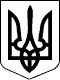                  111 СЕСІЯ  ЩАСЛИВЦЕВСЬКОЇ СІЛЬСЬКОЇ РАДИ                                             7 СКЛИКАННЯ                                                 РІШЕННЯ02.03.2020 р.                             №  2125с. ЩасливцевеІнформація  Комунальної спеціалізованої аварійно – рятувальної водолазної служби по підсумкам роботи за 2019 рікРозглянувши інформацію начальника  Комунальної спеціалізованої  аварійно – рятувальної водолазної служби, про роботу підприємства за  2019 р., керуючись п.п.3 п. «а» ст.29 , п.2 ст.52, ст. 26  Закону України « Про місцеве самоврядування в Україні» , сесія Щасливцевської сільської ради ВИРІШИЛА:Інформацію начальника Комунальної спеціалізованої  аварійно – рятувальної водолазної служби по підсумкам роботи за 2019 р. прийняти до відома.Рекомендувати Комунальній спеціалізованій  аварійно – рятувальній водолазній службі:вдосконалити роботу з суб’єктами обстеження акваторій пляжу на території Щасливцевської сільської ради;заключити договори на обстеження акваторій пляжу з найбільшою кількістю пансіонатів та баз відпочинку;надати до сільської ради списки пансіонатів та баз відпочинку які не заключили з Комунальною службою вищевказаних договорів.Контроль за виконанням рішення покласти на постійну комісію Щасливцевської сільської ради з питань  бюджету та управління комунальною власністю Сільський голова                                                В.О. Плохушко.